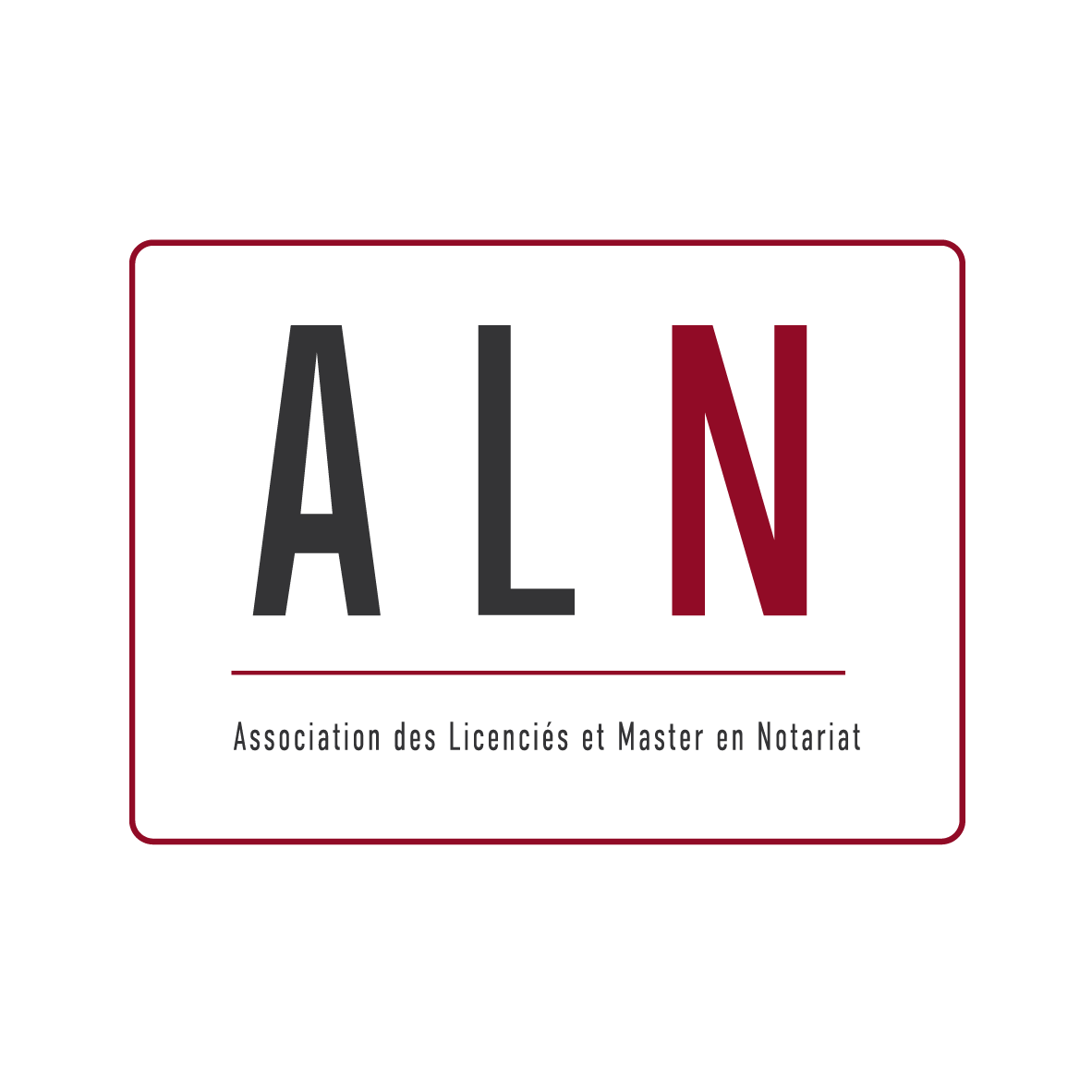 N° d’entreprise : 0450-801-362 N° d’identification 15935/93 Association des licenciés et master en notariat association sans but lucratif rue Borgnet 13 5000 NamurPROCURATION AG ALN (Email : info@e-aln.be ) NOM : Prénom :Membre de l’ALN, constitue par la présente, Monsieur BOGAERT Justin ou Mme/Mr …………………………………. …………………Membre de l’ALN avec pouvoir de substitution, à qui il/elle confère tous pouvoirs aux fins de le/la représenter à l’Assemblée générale extraordinaire de l’ALN qui se tiendra le vendredi 5 janvier 2024, 19h00, au Fou Chantant, à Uccle (1180 Bruxelles), Avenue de Fré, 176 , ainsi que toute assemblée générale qui se tiendrait ultérieurement par suite de remise, d’ajournement ou de toute autre cause.ORDRE DU JOUR 1. Approbation du procès-verbal de l’assemblée générale du 6 janvier 20232. Présentation et approbation du rapport d’activités 20233. Présentation et approbation des comptes annuels de l’exercice 20234. Décharge du Conseil d’administration sortant tel que nommé à la suite de l’assemblée générale du 6 janvier 2023 ;5. Défraiements des membres du Conseil d’administration pour l’année 2023.6. Election des membres du Conseil d’administration 2024 – renouvellement de la limitation de ses membres.7. Pouvoirs pour exécuter les décisions ci-avant.8. Divers – échanges avec les membres.Dans le cadre de son mandat, le mandataire peut notamment - assister à toute assemblée générale ayant le même ordre du jour, au cas où la première assemblée ne pourrait valablement délibérer ; - prendre part à toutes délibérations à voter, amender ou rejeter, au nom du ou de la soussigné(e), toutes propositions ou décisions se rapportant à l’ordre du jour ; - aux effets ci-dessus, passer, signer tous actes, procès-verbaux, liste de présence, élire domicile, substituer et en général faire ce qui est nécessaire ; - prendre part à la nomination des administrateurs, fixer la durée de leur mandat ; - assister à toute réunion du conseil d’administration, nommer les président, vice-président(s), secrétaire, trésorier et/ou pourvoir à toute autre fonction ainsi que fixer leurs pouvoirs.Fait à Le